БЕРЕЗАНСЬКА МІСЬКА РАДАКИЇВСЬКОЇ ОБЛАСТІ(сьоме скликання)РІШЕННЯПро передачу у приватну власність земельних ділянок громадянамВідповідно до ст. 26  Закону України «Про місцеве самоврядування в Україні», керуючись ст.41 Конституції України, ст.ст. 12, 33, 36, 40, 81, 116, 118, 120, 121, 186, 1861  Земельного кодексу України,  ст.ст. 22, 25, 26, 50, 55 Закону України  «Про землеустрій», ст.ст. 4-1 Закону України «Про державну реєстрацію речових прав на нерухоме майно та їх обтяжень» розглянувши заяви громадян міська радаВИРІШИЛА:1. Затвердити проекти землеустрою щодо відведення земельних ділянок у власність та передати земельні ділянки у приватну власність громадянам для будівництва і обслуговування житлових будинків, господарських будівель і споруд (присадибні ділянки) та для ведення особистого селянського господарства згідно із додатком 1.2. Затвердити технічні документації із землеустрою щодо встановлення (відновлення) меж та передати земельні ділянки у приватну власність громадянам для будівництва і обслуговування житлових будинків, господарських будівель і споруд (присадибні ділянки) та для ведення товарного сільськогосподарського виробництва згідно із додатком 2.          3. Безкоштовно передати земельні ділянки у приватну власність для будівництва і обслуговування житлових будинків, господарських будівель і споруд (присадибні ділянки), для ведення особистого селянського господарства та для ведення товарного сільськогосподарського виробництва згідно із додатком  3.4. Громадяни, які одержали земельні ділянки у приватну власність, повинні використовувати їх за цільовим призначенням, дотримуючись вимог Земельного кодексу України.5.  Внести відповідні зміни в земельно-кадастрову документацію згідно із додатками 1, 2, 3.6. Громадянам зареєструвати право власності на земельні ділянки  відповідно до вимог чинного законодавства України.7. Контроль за виконанням даного рішення покласти на постійну комісію міської ради з питань агропромислового комплексу, земельних відносин, будівництва, архітектури, інфраструктури та інвестицій, комунальної власності, екології, благоустрою та заступника міського голови Мосінзову І.О.Міський голова                                             Володимир ТИМЧЕНКОм. Березань 05.05.2020 року№ 1024-87-VІІДодаток  1  до рішення міської ради від 05.05.2020 року  № 1024-87-VІІСписок громадян, яким затверджено проекти землеустрою щодо відведення земельних ділянок  у власність та передані  земельні ділянки у приватну власність громадянам для будівництва і обслуговування житлових будинків, господарських будівель і споруд (присадибні ділянки) та для ведення особистого селянського господарстваМіський голова                                                                      Володимир ТИМЧЕНКОДодаток  2  до рішення міської ради  від 05.05.2020 року  № 1024-87-VІІСписок громадян, яким затверджено технічні документації із землеустрою щодо встановлення (відновлення) меж та передані земельні ділянки у приватну власність громадянам для будівництва і обслуговування житлових будинків, господарських будівель і споруд (присадибні ділянки) та для ведення товарного сільськогосподарського виробництваМіський голова                                                                      Володимир ТИМЧЕНКОДодаток  3 до рішення міської ради від 05.05.2020 року  № 1024-87-VІІСписок громадян, яким безкоштовно передано земельні ділянки у приватну власність для будівництва і обслуговування житлових будинків, господарських будівель і споруд (присадибні ділянки), для ведення особистого селянського господарства та для ведення товарного сільськогосподарського виробництваМіський голова                                                                      Володимир ТИМЧЕНКО№ п\пПрізвище, ім’я по-батьковіАдреса проживанняАдреса земельної ділянки№Кадастровий номер земельної ділянки, яка передається  у приватну власністьПлоща земельної ділянки, гаВилучити земельну ділянку  із земель запасу міської ради не наданої у власність та користування площею, гаПередати у приватну власність для будівництва і обслуговування житлового будинку, господарських будівель і споруд,  гаПередати у приватну власність для ведення особистого селянського господар ства, гаЗалишити у користуванні на умовах оренди на 20 років для городництва, гаПлоща земельної ділянки,на яку накладаються обмеження охоронних зон,    га1Глієвий Іван Петровичс. Недра, Баришівський р-н, пров. Лісовий23220285101:14:046:00200,25820,25820,25822Курилко Микола Іванович вул. Чкалова323210400000:03:010:02580,07390,07390,07393Третяк Станіслав Віталійовичвул. Київська6А3210400000:06:016:00930,08430,08430,08434Якименко Світлана Іванівнавул. Недрянська303210400000:01:007:00790,02610,02610,02615Остапенко Євгеній Івановичвул. Садова43210400000:03:011:01320,00980,00980,00980,00986Лой Олександр Вячеславовичвул. Горова73210400000:04:014:00450,10000,10000,10007Слободянюк Лілія Петрівнавул. Садова13210400000:03:004:00740,10000,10000,10008Шкулета Віталій Григоровичвул. Кузнєцова253210400000:07:005:03480,10000,10000,10009Лепіска Андрій Миколайовичпров. Володимирський5 А3210400000:07:003:01190,04650,04650,046510Падалка Леонід Олександровичвул. Світлична93210400000:03:007:01920,10000,10000,100011Комишний Володимир Григоровичвул. Калинова22 Б3210400000:02:005:03390,10000,10000,100012Подрєзов Володимир Михайловичвул. Піщаний Круг51/93210400000:04:012:01281,80071,80071,800713Рекеда Олена Володимирівнапров. Пасічний143210400000:04:014:00440,25230,25230,252314Мотичка Микола Миколайовичвул. Світанкова1043210400000:02:009:00820,10000,10000,100015Іванов Артем Юрійовичвул. Світанкова1103210400000:02:009:00810,10000,10000,100016Яковенко Людмила Володимирівнапров. Партизанський 93210400000:08:004:02420,14980,14980,149817Рибалка Ольга Миколаївнапров. Богатирський11 В3210400000:06:012:00520,03220,03220,032218Дуб Олександр Валерійовичпров. Луговий263210400000:03:011:01360,07640,07640,076419Клепка Зінаїда Михайлівнас. Недра, Баришівський р-н, вул. Механізаторів24-А3220285101:14:048:00430,06770,06770,067720Гриневич Інна Миколаївнавул. Цегельна164 Г3210400000:02:007:01860,34660,34660,34660,008321Кисіль Ольга Володимирівнавул. Криниці273210400000:02:007:01840,10000,10000,100022Рибалко Інна Вікторівнавул. ім. Григорія Сковороди15 А3210400000:02:010:00680,10000,10000,100023Михальчук Микола Анатолійовичвул. Медова323210400000:04:012:01270,09990,09990,099924Любаренко Людмила Володимирівнапров. Горобиновий13210400000:03:007:01910,10000,10000,100025Шевченко Валерій Степановичвул. Київськаділ.83210400000:05:001:00061,32781,32781,32781,327826Немога Дмитро Васильовичвул. Світлична313210400000:03:007:01930,09980,09980,0998№ п\пПрізвище,  ім’я по-батьковіАдреса проживанняАдреса земельної ділянки№Кадастрові номера земельних ділянок, які передаються  в приватну власністьПлоща земельної ділянки, гаПередати у приватну власність для будівництва і обслуговування житлового будинку, господарських будівель і споруд,  гаПередати у приватну власність для ведення товарного сільськогосподарського виробництва,  гаЗалишити у користуванні на умовах оренди на 20 років для городництва, гаПлоща земельної ділянки,на яку накладаються обмеження охоронних зон, га1Якименко Світлана Іванівнам. Березань, вул. Недрянська303210400000:01:007:00780,10000,10002Левітін Ірина Миколаївнам. Березань, вул. Цегельна4 А3210400000:02:006:03650,10000,10003Остапенко Євгеній Івановичм. Березань, вул. Садова43210400000:03:011:01310,10000,10000,10004Білокур Катерина ІванівнаСадівський старостинський округ Березанської міської радиділ. 8783220286600:20:066:08780,48000,48000,02795Білокур Катерина ІванівнаСадівський старостинський округ Березанської міської радиділ. 8793220286600:20:066:08790,48000,48000,02766Камзол Лідія Пилипівнам. Березань, вул. Перемоги33/23210400000:04:001:01580,06070,06077Галицький Віктор Бенедовичм. Березань, вул. Сумська633210400000:08:005:06390,10000,10008Нідзельська Людмила ОлександрівнаСадівський старостинський округ Березанської міської радиділ.№9073220286600:20:066:09070,42000,42000,02199Рекеда Олена Володимирівнапров. Пасічний143210400000:04:014:00430,10000,100010Худоба Микола МихайловичСадівський старостинський округ Березанської міської радиділ. №8963220286600:20:066:08960,48000,48000,025011Волошин Катерина Іванівнам. Березань, вул. Шевченків шлях1763210400000:03:010:01840,05620,056212Чесніший Микола ГригоровичСадівський старостинський округ Березанської міської радиділ. №8763220286600:20:066:08760,48000,48000,028313Чесніший Микола ГригоровичСадівський старостинський округ Березанської міської радиділ. №8753220286600:20:066:08750,48000,48000,030014Дуб Олександр Валерійовичпров. Луговий263210400000:03:011:01350,10000,100015Мішура Борис Миколайовичвул. Зінченка183210400000:06:002:01550,10000,1000№ п\пПрізвище, ім’я по-батьковіАдреса проживанняАдреса земельної ділянки № Кадастрові номера земельних ділянок, які передаються  в приватну власність Площа земельної ділянки, гаПередати у приватну власність для будівництва і обслуговування житлового будинку, господарських будівель і споруд (присадибна ділянка),  гаПередати у приватну власність для ведення особистого селянського господарства,  гаПередати у приватну власність для ведення товарного сільськогосподарського виробництва,  гаПлоща земельної ділянки,на яку накладаються обмеження охоронних зон,    га1Бабич Вячеслав Володимировичвул. Березанський шлях73210400000:01:005:00841,50001,50002Бабич Юрій Володимирович вул. Березанський шлях83210400000:01:005:00851,50001,50003Мольченко Світлана Миколаївнапров. Київський73210400000:06:015:02080,10000,1000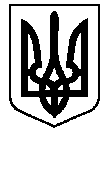 